Комиссия по делам несовершеннолетних и защите их прав проводит  конкурс  «Новогодняя открытка ветерану»         Конкурс проводится с 8 декабря по 24 декабря 2020  года. Принимаются как индивидуальные, так и коллективные работы.  Жанр и техника исполнения, материал выбираются авторами самостоятельно.         Представленная работа  имеет  размеры формата двойная открытка  14,8   X 20 см. Ориентация (горизонтальная или вертикальная) значения не имеет.  Открытка должна содержать поздравление  с  Новым годом, пожелание.         Открытка выполняется в любой технике с применением различных материалов (краски, карандаши, фломастеры, цветная бумага, любые подручные материалы, компьютерная графика). Работа должна являться авторской (использование картинок и каких-либо шаблонов из интернета запрещено).          Сопроводительный документ к конкурсным работам должен содержать: ФИО, возраст, школа, класс, населенный пункт, контактный телефон, адрес электронной почты (если она есть) автора работы.          Рассмотрение  материалов  и  подведение  итогов конкурса осуществляется комиссией по делам несовершеннолетних и защите их прав Администрации Саткинского муниципального района.  Новогодние открытки  не возвращаются и будут  направлены  для  вручения  в  Дом Ветеранов г.Сатка.            Подведение  итогов и награждение победителей  конкурса  28 декабря 2020 года. Победителям и призерам вручаются грамоты, памятные подарки. По решению жюри, возможно присуждение дополнительных  номинаций.Срок сдачи работ:  по  24  декабря 2020  г. включительноРаботы  принимаются  по адресу:г.Сатка,  ул. Металлургов,  д.2 каб. №13,    контактный телефон : 5-99-08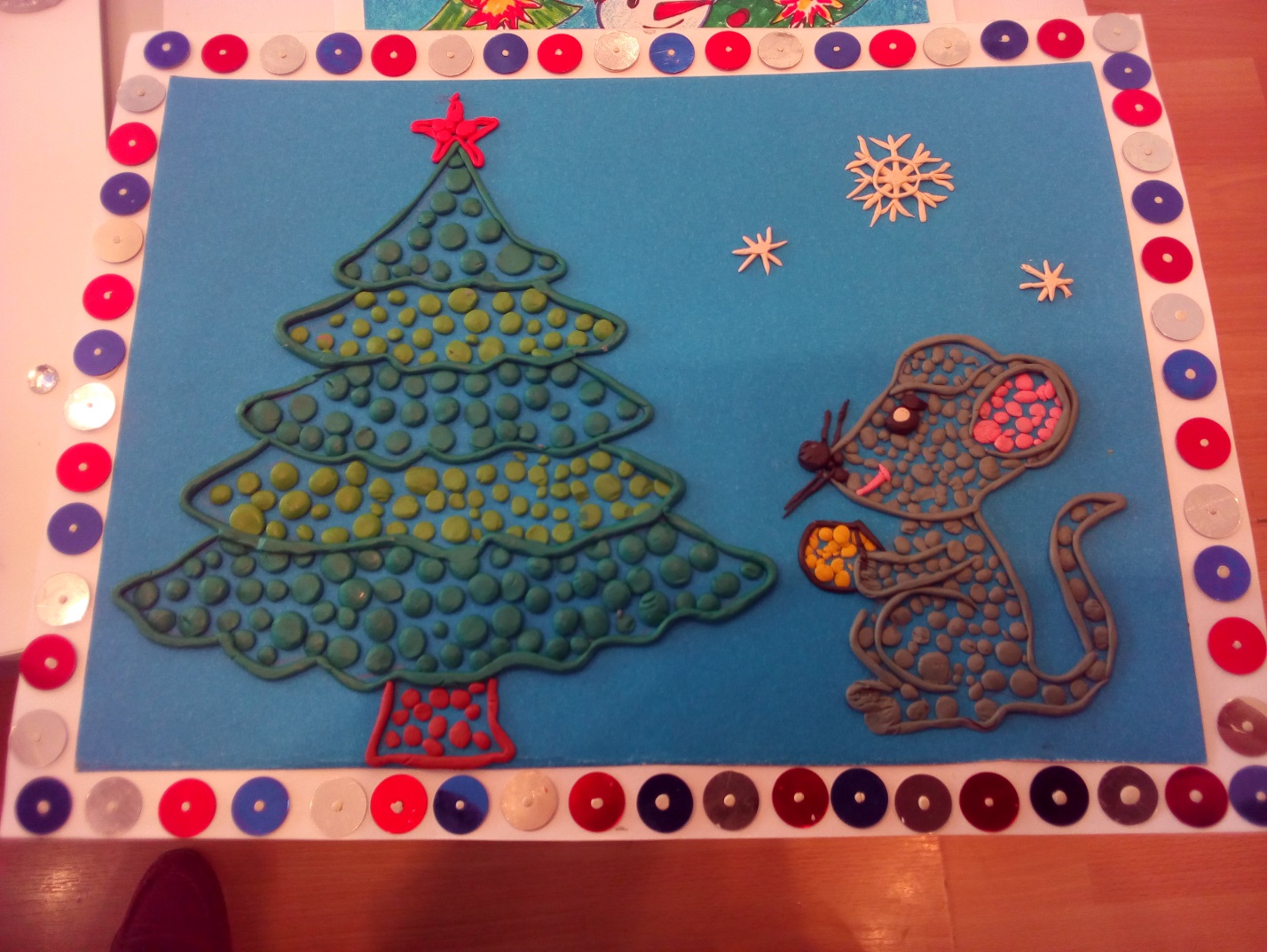 